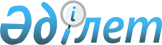 О внесении изменений в решение акима Кызылординской области от 22 декабря 2016 года № 21 "Об определении порядка реализации продукции в стеклянной таре в местах проведения спортивно-массовых, зрелищных, культурно-массовых мероприятий в Кызылординской области"Решение акима Кызылординской области от 20 декабря 2017 года № 26. Зарегистрировано Департаментом юстиции Кызылординской области 4 января 2018 года № 6111
      В соответствии с Законом Республики Казахстан от 23 января 2001 года "О местном государственном управлении и самоуправлении в Республике Казахстан" аким Кызылординской области РЕШИЛ:
      1. Внести в решение акима Кызылординской области от 22 декабря 2016 года № 21 "Об определении порядка реализации продукции в стеклянной таре в местах проведения спортивно-массовых, зрелищных, культурно-массовых мероприятий в Кызылординской области" (зарегистрировано в Реестре государственной регистрации нормативных правовых актов за номером 5702, опубликовано 8 февраля 2017 года в Эталонном контрольном банке нормативных правовых актов Республики Казахстан) следующие изменения:
      внести изменения в название и пункт 1 указанного решения на русском языке, вариант на государственном языке оставить без изменения;
      изложить название указанного решения в следующей редакции:
      "Об определении порядка реализации продукции в стеклянной таре в местах проведения спортивно-массовых, зрелищных культурно-массовых мероприятий в Кызылординской области";
      пункт 1 указанного решения изложить в следующей редакции:
      "1. Определить порядок реализации продукции в стеклянной таре в местах проведения спортивно-массовых, зрелищных культурно-массовых мероприятий в Кызылординской области.";
      приложение указанного решения изложить в новой редакции согласно приложению к данному решению.
      2. Государственному учреждению "Управление предпринимательства и туризма Кызылординской области" принять меры, вытекающие из настоящего решения.
      3. Контроль за исполнением настоящего решения возложить на заместителя акима Кызылординской области Ким Е.Г.
      4. Настоящее решение вводится в действие по истечении десяти календарных дней после дня его первого официального опубликования. Порядок реализации продукции в стеклянной таре в местах проведения спортивно-массовых, зрелищных культурно-массовых мероприятий в Кызылординской области
      1. Настоящий порядок реализации продукции в стеклянной таре в местах проведения спортивно-массовых, зрелищных культурно-массовых мероприятий в Кызылординской области разработан в соответствии с подпунктом 14) пункта 1 статьи 29 Закона Республики Казахстан от 23 января 2001 года "О местном государственном управлении и самоуправлении в Республике Казахстан" и определяет порядок реализации продукции в стеклянной таре в местах проведения спортивно-массовых, зрелищных культурно-массовых мероприятий в Кызылординской области.
      2. Реализация продукции в стеклянной таре в местах проведения спортивно-массовых, зрелищных культурно-массовых мероприятий не допускается вне торговых объектов и объектов общественного питания, предназначенных для реализации данной продукции.
					© 2012. РГП на ПХВ «Институт законодательства и правовой информации Республики Казахстан» Министерства юстиции Республики Казахстан
				
      Аким Кызылординской области

К. Кушербаев
Приложение к решению акима Кызылординской области от "20" декабря 2017 года № 26Приложение к решению акима Кызылординской области от "22" декабря 2017 года № 21 